Муниципальное бюджетное  дошкольное образовательное  учреждение детский сад № 85 «Березка»Муниципального  образования  город НовороссийскКонспект занятия  в подготовительной  группетема "Профессии"Воспитатель Богдан  Ирина  Александровнаг. Новороссийск – 2015гЦели: расширять и конкретизировать представления о профессиях людей. закреплять в речи существительное с обобщающим значением "профессии". уточнять и расширять словарный запас по данной теме. совершенствовать грамматический строй речи (упр. в образовании прилагательных от существительных, согласование числительных с существительными) совершенствовать навыки построения простого и сложного предложения. развивать речевую активность, диалогическую речи (посредством ответов на вопросы, диалога)·воспитывать эмоциональные чувства.Предварительная работа: Рассматривание альбомов «Профессии родителей». Рассматривание иллюстраций о профессиях и результатах труда людей разных профессий. Разучивание стихов и чтение художественной литературы о профессиях. Дидактические и сюжетно-ролевые игры по теме.Оборудование: предметные картинки (врач, повар, учитель); предметы для организационного момента - молоток, поварешка, нитки с иголкой, кисточка; сумка кондуктора (с билетами), руль, кружки "монеты", халат врача, фартук продавца; градусник, линейка, стетоскоп, очки, шприц, иголка, витамины, конфеты, микстура, варенье, шпатель, ложка, игрушка из кукольного театра - щенок; игра "магазин", в магазине игрушки, книги, продукты, посуда; кукольный домик с надписью "школа"; мяч.Вводная часть – мотивация. Игровой момент: воспитатель предлагает детям, отправиться в путешествие, с помощью автобуса, построенного из стульчиков, где находят интересные предметы, иллюстрации.Основная часть – игра-путешествие с использованием различных изображений, атрибутов. Беседы о профессиях и инструментах. В конце путешествия дети возвращаются в группу.Заключительная часть – рефлексия деятельности. Воспитатель приглашает детей на «поляну размышлений» и предлагает высказать свои впечатления от путешествия, спрашивает о том, что нового и интересного узнали они во время занятия.Ход занятияВ групповом помещении на ковре лежат разные предметы (молоток, ножницы, иголка с ниткой, поварешка)Воспитатель: Посмотрите, какой беспорядок! Кто-то оставил предметы. Я думаю, что молоток оставил плотник. Назовите предмет, и того кто мог его оставить, (ответы детей).Воспитатель: Эти предметы нужны людям разных профессий. Сегодня мы с вами отправимся в путешествие по "городу профессий", для того чтобы еще больше узнать о профессиях и лучше запомнить их названия. На чем мы с вами будем путешествовать, вы узнаете, если отгадаете загадку: "Что за чудо - едет дом! И людей как много в нем! Носит обувь из резины, И питается бензином!"Дети: Автобус.Воспитатель: Правильно! Мы поедем на автобусе. Кто управляет автобусом?Дети:  Шофер.Воспитатель: Кто еще работает в автобусе?Дети:  Кондуктор. 	Дети по желанию определяются  на роль шофера и кондуктора.Воспитатель: А кто теперь вы? (пассажиры)Воспитатель: Я предлагаю вам построить автобус. Дети из стульчиков строят "автобус"Воспитатель: Чтобы ехать в автобусе, мы должны заплатить за проезд. Возьмите монеты (каждому "пассажиру" раздаю по 10 монет). Сколько стоит билет в автобусе? (6 рублей).  Сколько монет мы должны отдать кондуктору? (6 монет). Отсчитайте монеты, а кондуктор проверит, правильно ли вы оплатили проезд и раздаст билеты.Воспитатель: Ну вот, за проезд все заплатили, автобус может отправляться.Воспитатель: Вдруг у автобуса прокололась шина. Какой звук мы услышим? Дети: Правильное произнесение звука ш-ш-ш-ш.Воспитатель: Поможем шоферу накачать колесо.Дети: Произнесение звука с-с-с-с.Воспитатель: Автобус выехал на мокрую дорогу. Дети: произнесение слогов ша-шу-шо-ши.Воспитатель: Прислушайтесь. Вдалеке слышится гудок поезда. Дети: Произнесение слога на одном выдохе ту-ту-ту-ту.Воспитатель: Вдруг совсем близко от нас просигналила машина. Дети: Произнесение слога на одном выдохе би-би-би-би.Воспитатель: А теперь посмотрите в окно, направо. Солнышко так ярко светит нам прямо в глаза. Зажмурьте крепко глазки. Посмотрите налево. Прохожие нам улыбаются. Давайте им тоже улыбнемся. Помашите им рукой.Воспитатель: Ну вот, автобус остановился и мы приехали. Остановка. Выходим из автобуса. Дети подходят к первому столу. На столе, перевернута от них, лежит картинка повара.Воспитатель: Вы чувствуете, как здесь вкусно пахнет свежими булочками, жареными котлетами, ароматным супчиком? Вы догадались к кому мы приехали в гости? Дети: Мы приехали в гости к повару.Воспитатель: Что делает повар? Дети: Повар варит, готовит.Воспитатель: Правильно! Повар готовит разные вкусные блюда.Воспитатель: Я больше всего люблю сладкие блинчики. А что любите кушать вы? Какое у вас любимое блюдо? Начните свой ответ со слов: "Я люблю…" Дети: Каждый ребенок называет свое любимое блюдо.Игровое упражнение "Что неправильно?"- Послушайте внимательно, что однажды случилось с нашим знакомым поваром, когда на кухне отключили свет.                           Повар.Повар готовил обед, А тут отключили свет.Повар рыбу берет, И опускает в компот.Бросает в котел поленья, В печку кладет варенье, Мешает суп кочережкой, Ужин бьет поварешкой, Сахар сыплет в бульон, И очень доволен он.То-то был винегрет, Когда починили свет!Что повар сделал неправильно?Игровое упражнение "Какой компот?"Воспитатель:  А для нас повар приготовил вкусный компот из яблок. Какой компот приготовил повар?Дети:  Яблочный.Воспитатель: А если бы он приготовил компот из малины (из груши, из вишни, из абрикоса, из клубники, из сливы), какой бы он получился?Дети: произносят варианты ответов.Воспитатель: Давайте попрощаемся с поваром и пойдем дальше.Дети подходят ко второму столу. На столе, перевернута от них, лежит картинка врача. Под салфеткой предметы для игрового упражнения: градусник, линейка, слушалка (статоскоп), очки, шприц, иголка, витамины, конфеты, микстура, варенье, шпатель, ложка, белый халат. Под столом игрушка - щенок.Воспитатель: А от этого человека пахнет…?Дети:  Лекарствами.Воспитатель: Он в дни болезней всех полезней.И излечит, исцелит, И ангину, и бронхит. Кто это? Дети: Врач.Воспитатель: Как по-другому можно назвать врача? Дети: Доктор.Воспитатель: Что делает доктор?Дети:  Доктор лечит людей.Воспитатель: Где он работает? Дети: Доктор работает в больнице.Один ребенок по желанию выбирается  на роль врача. Игровое упражнение "Что нужно врачу?"Воспитатель:  Проверим, как вы знаете, какие предметы нужны врачу. Выберите каждый один предмет, который нужен врачу для работы. Проверим. Что выбрал Миша? Дети: Я выбрал…и т.д.Воспитатель: Как по-другому называется градусник (термометр)Работа над четким проговариванием незнакомых слов ШПАТЕЛЬ, ТЕРМОМЕТР, МИКСТУРА.Воспитатель:  Расскажите, для чего нужен этот предмет? В вашем предложении должны быть слова: "Врачу нужен…, чтобы…"Воспитатель:  А я выберу конфеты, они тоже нужны врачу…Дети отрицают мой ответ.Воспитатель: А если у меня заболел  маленький щенок (достаю игрушку). Он очень боится идти к врачу. А к какому врачу надо обратиться с заболевшим животным, как он называется? Дети: Ветеринар.Воспитатель: Хорошо! А теперь попрощаемся с доктором и отправимся дальше.Динамическая пауза.Воспитатель: Пока мы идем, давайте сделаем зарядку, и проверим, какие вы внимательные.Игра "Будь внимательным".Детям предлагается выполнить упражнение по словесной инструкции. Например: руками закроем глаза (воспитатель в это закрывает руками уши), или поставим руки на пояс (воспитатель кладет руки на плечи и т. д.). Задание усложняется неправильным показом движений воспитателя. Дети должны действовать согласно словам, а не действиям.Воспитатель: Молодцы! Какие вы у меня внимательные! Давайте продолжим наше путешествие. Дети подходят к игрушечному магазину. В магазине лежат книги, игрушки, посуда, продукты, фартук для продавца.Воспитатель: Куда же мы пришли? Дети: В магазин.Воспитатель: Кто работает в магазине? Дети: Продавец.Воспитатель: Что делает продавец? Дети: Продает.Воспитатель: Давайте рассмотрим, что продается в нашем магазине? (уточнение, что и в каком магазине может продаваться). Где могут продаваться книги? Дети: Книги могут продаваться в книжном магазине.Воспитатель: Правильно дети? (Да), и т. д.Один ребенок по желанию выбирается на роль продавца.Воспитатель: Ты продавец. Продавец должен быть вежливым, внимательным и спрашивать «Здравствуйте, что хотите купить?"Воспитатель: А кто мы? (покупатели)Игровое упражнение "Покупаем и считаем"Воспитатель: Мы будем покупать только продукты. Но мы не просто будем их покупать, а еще считать. (Создаю ситуацию для диалога, предъявляю образец речи "Я куплю два помидора").Воспитатель: Давайте повторим, что мы купили?Воспитатель:  Настя, что ты продавала? Дети обобщают - продукты.Воспитатель: Вы были хорошими покупателями. Идем дальше.Дети подходят к столу, на котором стоит кукольный домик с надписью "ШКОЛА". На столе, перевернута от них, лежит картинка учителя.Воспитатель: На этом доме написано "ШКОЛА". Кто же здесь работает?Дети: Учитель.Воспитатель: Что делает учитель?Дети: Учит детей.Упражнение на закрепление звука и буквы "А".Воспитатель: Внимательно рассмотрите картинку. Какую букву учитель учит с детьми?Дети:  Букву А.Воспитатель: Вспомните, что мы обозначаем буквами?Дети: Звуки.Воспитатель: Какие бывают звуки? Дети: Гласные и согласные.Воспитатель: Звук, "А", какой?Дети: Гласный.Воспитатель: Почему? (его можно пропеть)Воспитатель: Назовите звуки, которые можно пропеть. Еще раз повторите, какие это звуки? Дети: Гласные.Воспитатель: Назовите звуки, которые нельзя пропеть. Какие это звуки? Дети: Согласные.Воспитатель: Придумайте слово со звуком "А".Один ребенок по желанию выбирается  на роль учителя.Воспитатель: Давайте сядем за стол. Учитель покажет вам на доске, как пишется буква "А". А вы напишите букву "А" на своих листках.Воспитатель: Наше путешествие в "город профессий" закончилось. Вспомните, с кем мы встретились по пути (с шофером, с кондуктором, с поваром, с врачом, с учителем, с продавцом).Профессий в мире – тысячи! Но есть среди них несколько десятков таких, которые люди особенно ценят и уважают. Один день в году считается для таких профессий праздником!Воспитатель: Давайте пройдем на «поляну размышлений» в центр группы поиграем в игру "Исправь ошибку" и вспомним, о каких еще профессиях мы говорили на занятиях. Будьте внимательными, и постарайтесь исправить все мои ошибки. Воспитатель бросает мягкий мяч детям.· Строитель управляет самолетом. - Строитель стоит дом.· Пожарный лечит людей. - Пожарный тушит пожары.· Швея красит дом. - Швея шьет одежду.· Парикмахер стирает белье. - Парикмахер стрижет людей.· Почтальон разносит почту.· Дворник варит обед. - Дворник подметает двор.· Летчик управляет машиной. - Летчик управляет самолетом.Далее, можно предложить детям играть самостоятельно, называя различные известные им профессии, но быть внимательными, не повторять ответы других детей.Приложение:«Календарь профессий»«Календарь профессий» (информационный материал)После каждого рассказа о профессии предлагается примерный перечень иллюстраций (изобразительный ряд), который желательно использовать во время беседы с детьми. Для того, чтобы придать беседе  характер игры, можно предложить детям соотнести картинки с изображением предметов с профессиями. Разговором о профессии с дошколятами целесообразно предварять занятие по изобразительной деятельности в дни, предшествующие профессиональным праздникам.Необходимо постоянно напоминать детям, чтобы они не забывали поздравлять с праздником своих близких, родных, знакомых.День Российской печати - ЯнварьВ январе праздник у писателей и редакторов, типографских рабочих и издателей, корректоров и наборщиков. Так называются профессии людей, которые трудятся, чтобы издавать книги, журналы и другую печатную продукцию.Книги есть в каждом доме. Благодаря ним развивается и сохраняется культура. С помощью книг люди узнают мысли и советы других людей, даже тех, кто живет далеко-далеко или жил давным-давно.Книги — это часть мировой культуры, общей для всех людей. Очень важно, чтобы каждый человек берег достижения культуры, умел их использовать и добавлял к ним по крупицам новые открытия.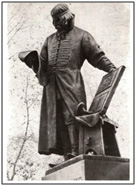 В разные времена и в разных странах первые книги писали на деревянных и глиняных дощечках, папирусе, бересте, шелке и коже. Такие книги были большой редкостью.В каждом же доме книги стали появляться только после того, как изобрели бумагу и специальные станки для печатания. Работали на таких станках печатники. Первым русским печатником был Иван Федоров. Ему в Москве установлен памятник. ПисательВ июне 2009 года в нашей стране торжественно отметили двести лет со дня рождения А.С. Пушкина. Это самый любимый наш писатель. Наверное, все дети знают его сказки. Кто-то любит Сказку о золотой рыбке. Кому-то нравится Сказка о царе Салтане. Мы с вами знаем не только А.Пушкина, но и стихи Корнея Чуковского, Самуила Маршака, Сергея Михалкова, Агнии Барто. Многие дети знают и любят истории про Чебурашку и мальчика по имени дядя Федор. Эти истории сочинил писатель Эдуард Успенский. Писатели П.П. Бажов и Е.А. Пермяк сочиняли сказки и истории для детей о замечательных мастерах-умельцах. Очень любят взрослые и дети, занимательные книги Григория Остера.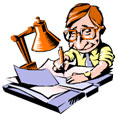 Хороший писатель не просто сочиняет для детей интересные истории. Он это делает так умело, что читатель становится участником этих историй, ему хочется быть лучше, помогать другим и верить в добро.Хорошая книга – лучший друг на всю жизнь.Изобразительный ряд: ручка, машинка, бумага, компьютер, книги, писатель за столом.ЖурналистКто первым узнает все новости и приносит их в редакцию? Конечно же, журналист! Журналисты путешествуют за новостями по всему миру с геологами и географами, спортсменами и артистами, политиками и бизнесменами. Журналисты спешат туда, где начинаются новые стройки, где идет война или случаются какие-то катастрофы. Они встречаются с учеными и военными, писателями и художниками.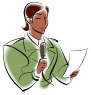 Берут интервью, записывают их в блокнот или на магнитофон. Затем рассказывают самые интересные новости по радио и телевидению, пишут о них в газетах. Изобразительный ряд: ручка, блокнот, магнитофон, диктофон, фотоаппарат.ХудожникРисовать любят все. Но стать настоящим художником совсем не просто. Для этого нужно долго и упорно трудиться: тренировать свою руку, чтобы проводить точные линии карандашом, углем, мелом, кистью; глаза – чтобы различать самые тонкие оттенки цвета; развивать память, воображение, наблюдательность; изучать творчество великих художников и законы природы.Настоящий художник должен не просто точно изобразить предмет или живое существо. (Для этого есть фотоаппараты и видеокамеры). Настоящий художник создает интересный рассказ на языке линий и красок. И этот рассказ так же понятен людям в разных странах, как музыка или танец.Раньше картины художников хранились только в музеях или в коллекциях отдельных людей. Сейчас с помощью печатных станков произведениями художников украшают книги и календари, газеты и журналы. Благодаря работникам печати искусство художников входит в каждый дом. 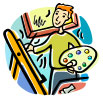 Изобразительный ряд: кисти, краски, мольберт.День защитника Отечества – ФевральВоенныйМы с вами живем в стране, которую зовут Россией. Россия — наше Отечество. На Земле много разных стран. Не все страны живут дружно. Иногда бывают войны, поэтому в каждой стране есть своя армия, где служат там солдаты и матросы, офицеры, генералы и адмиралы. Все они — защитники Отечества! В мирное время военные проводят учебные сражения в морях и лесах, в степях и горах, изучают технику.В армии есть корабли и самолеты, танки и вездеходы. У военных имеется разное оружие: пистолеты, пушки, минометы, ракетные установки, и вся военная техника должна постоянно находиться в полном порядке. В армии в наше время есть и такая современная техника, как компьютеры. Еще защитники Отечества изучают военную историю. У некоторых военных профессий есть свои праздники в другие месяцы года: май – у пограничников; июль – у военных моряков; август – у летчиков; сентябрь – у танкистов; ноябрь – у артиллеристов, ракетчиков и морской пехоты. Вот как много профессий в армии!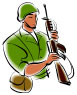 Каждая из военных профессий почетна и важна. Пограничники охраняют границы нашей Родины на суше, морские границы берегут военные моряки. Танкисты, артиллеристы, ракетчики — все военные готовы в любой момент защищать мирное население, то есть нас с вами. Военный — профессия героическая, уважаемая и очень нужная!
Изобразительный ряд: танки, вездеходы, пушки, минометы, ружья, автоматы, ракетные установки, корабли, самолеты, компьютеры, люди в военной форме.День работников торговли, бытового обслуживания и жилищно-коммунального хозяйства – МартКупец, повар, сапожник, портной — профессии старинные. Но и в наши дни они нужны по прежнему. Кто из малышей не любит играть в продавцов и покупателей!? Интересно, что такое деньги. Интересно сначала отдать полезную вещь за бумажку, которая называется «рубль» или «сто рублей», а потом отдать эту бумажку и вместо нее получить совсем другую вещь. Взрослые называют такое занятие торговлей.ПродавецПродавец — работник торговли, он стоит за прилавком, помогает покупателю выбрать нужную вещь и называет цену. Принимает деньги, дает сдачу и упаковывает покупку. Хороший продавец может посоветовать, где и когда можно сделать нужные покупки, а также объяснить, как правильно пользоваться купленной вещью.Изобразительный ряд: продавец в халате и шапочке, весы, бумага для упаковки, покупатель с сумкой и покупками.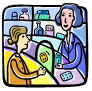 СапожникСапожник умеет делать не только новую обувь, но и чинить старую, чтобы ноги в обуви на ходу не уставали, в дождь не промокали, в стужу не мерзли, в жару не потели. Еще хочется, чтобы обувь красивой была. Все это от сапожника большого мастерства требует! В наши дни модную и красивую обувь делают на фабриках, где много больших и сложных машин. Современный сапожник должен хорошо знать устройство таких машин и уметь управлять ими. Поэтому он уже не просто сапожник, а инженер. Если ты уже умеешь читать, то, гуляя по улице, читал разные вывески. Если ты видел вывеску, на которой большими буквами написано «Ремонт обуви», знай, что именно там и скрываются настоящие сапожники.Но, вообще-то, сапожное ремесло и домашнему умельцу не помешает. Конечно, для этого в доме должны быть подходящие материалы и инструменты. Например, нужны кусочки кожи, резины и войлока, крепкие нитки, клей резиновый. Нужен очень острый нож, чтобы резать кожу, резину и войлок. Еще необходимо шило, чтобы прокалывать отверстия для иголки с ниткой. Если постараться, дома вполне можно самому смастерить теплые тапочки и удобную стельку, выполнить несложный ремонт. Хорошо, когда в семье есть свои умельцы!Изобразительный ряд: инструменты и материалы сапожника, красивая обувь, тапочки. ПортнойПортной шьет разную одежду для детей и взрослых, мужчин и женщин, на любые времена года. Мастер умеет выбрать подходящие фасоны и ткань. Не всегда это просто сделать. Каждому понятно, что трусы нужно из ситца шить, а шубу – из меха, а не наоборот! Но ведь и ситцевые ткани, и шелка, и меха самыми разными бывают. Ткани бывают разноцветные, с узорами и различной ширины.Нитки в них могут быть сплетены по-разному. Тут столько хитростей! 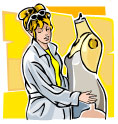 Конечно, в наши дни в портновском деле, как и в любом другом, человеку машины помогают. Но до сих пор в этой профессии осталось немало мастеров на все руки. Знаешь, где их найти? Когда будешь гулять с мамой по улице, читай повнимательнее вывески и увидишь, где большими буквами написано «АТЕЛЬЕ»... Вот там-то и трудятся настоящие портные!В любом деле без портного не обойтись. Врачу халат нужен? Нужен! Актеру – костюм? А как же! Клоуну – смешной наряд? Военному – форма? Маме – фартук кухонный? Фартуки кухонные, правда, многие мамы сами шьют. Мамы и бабушки такими мастерицами бывают, что впору их работу на выставках показывать!Изобразительный ряд: инструменты портного, нитки, лоскутки, швейная машина.СлесарьПротекает дома кран. «Надо позвать слесаря!» – говорит мама. Поломался велосипед. «Надо отнести слесарю», – говорит папа. Что же это за мастер на все руки? Это старинная профессия. Слесарь работает с металлом. Металлург выплавляет металл. Кузнец делает гвозди, подковы и другие вещи из разогретого металла.Слесарь работает с холодным металлом, очень прочным и твердым. Чтобы справиться с металлом, у слесаря есть специальные инструменты, например: молоток и зубило.Приставил к металлу острым концом зубило, ударил по другому концу молотком – кусок металла отрубил! Можно отпилить нужный кусок металла специальной пилой-ножовкой. У такой пилы очень острые зубья, и сама она сделана из прочного металла. Есть у слесаря для работы дрель со сверлом и хитрый инструмент – метчик. Метчиком в отверстии нарезают резьбу, чтобы потом можно было вкрутить винт. Винты слесарь вкручивает отвертками, а вот для болтов с гайками есть у него гаечный ключ. Напильники помогают сделать мастеру поверхность металла совсем гладкой. Чтобы все детали сделать точно по размеру, слесарь использует специальные измерительные инструменты. У них очень трудные названия: кронциркуль и штангенциркуль. 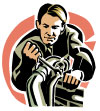 Слесарь и новые вещи из металла делает, и старые чинит! Во многих школах есть слесарные мастерские, где учеников знакомят со слесарными инструментами, ими можно и поработать в школьной мастерской!Изобразительный ряд: слесарные инструменты, замки, винты и гайки.СтолярЧто за дом без мебели? Мебель делает столяр. Для работы по дереву есть свои особенные инструменты. Это рубанок, стамеска, долото, и, конечно, пила! Во многих семьях взрослые сами выполняют столярные работы – полочки мастерят, табуреты. Дети очень любят помогать папам: инструменты подать, стружку собрать.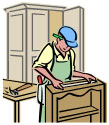 Свежая стружка пахнет лесом! Прямо на глазах дощечки превращаются в какую-нибудь полезную вещицу! Хорошие столяры делают из дерева вещи необыкновенной красоты. Особенно ценятся столяры-краснодеревщики. Они делают из ценных пород дерева самую красивую мебель. Это настоящие художники по дереву!Изобразительный ряд: инструменты, дощечки, мебель.День космонавтики - АпрельКосмонавтВсе знают имя Юрия Гагарина – первого космонавта Земли. Он был первым человеком, который поднялся в космос и облетел вокруг Земли. Юрий Гагарин был летчиком. Сейчас в космосе побывали люди и других профессий. Врачи, инженеры, ученые. Но все они – космонавты! У космонавтов трудные условия работы. Во время старта и приземления корабля они испытывают большие перегрузки. Тело становится тяжелым, руки и ноги невозможно поднять.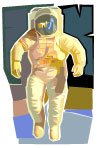 Но когда космический корабль вращается вокруг Земли, в нем наступает невесомость. Непонятно, где находится пол, а где – потолок. Все предметы плавают, как пушинки в воздухе. И космонавты тоже плавают. Пить, и есть, им приходится из специальных тюбиков, чтобы пища и вода не плавали по кораблю.В космическом корабле много приборов, и все их космонавт должен знать. Это приборы и для управления кораблем, и для научных исследований.Космонавт должен уметь стрелять, ловить рыбу, находить пищу в пустыне и во льдах. Зачем? Это на тот случай, если корабль приземлится далеко от космодрома.Так что, если ты мечтаешь о полетах в космос, постарайся не терять времени даром! Учись всем полезным делам!Изобразительный ряд: приборы, шлем, костюм, вид в иллюминатор.День работников пожарной охраныПожарныйВсе звери боятся огня и бегут от него прочь. Только люди умеют сами разжигать огонь и получать от него пользу. Они умеют греться у огня, готовить на нем пищу. Огонь помогает людям варить сталь и резать металл. Первые паровозы и пароходы тоже двигала сила огня. Но с огнем нельзя шутить и баловаться им! 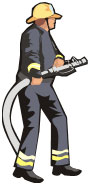 К сожалению, часто огонь вырывается на свободу. Тогда беда: пожар! Огромный вред может принести пожар. Сгорают дома, посевы, леса. Гибнут в огне или остаются без крова и пищи люди и животные.Чтобы этого не случилось, есть люди особой профессии – пожарные. Они смелые и сильные. Вступая в бой с огнем, который вырвался из рук неосторожных людей, пожарные гасят огонь водой или специальной пеной, спасают людей и ценные вещи из огня.Многим детям нравятся красивые блестящие каски пожарных и ярко-красные пожарные машины. Дети любят интересные рассказы о смельчаках-пожарных. Есть даже рассказ об отважной собаке, которая помогала пожарным. Однажды она сначала вынесла из огня маленькую девочку, а затем снова бросилась в огонь и спасла (кого бы вы думали?) большую куклу! Все были очень рады.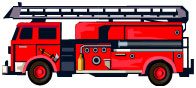 Пожарная служба есть в каждом городе, каждом населенном пункте нашей страны. Для того, чтобы приехали пожарные, нужно позвонить по телефону 01,  сказать, кто звонит, что случилось и назвать адрес.Изобразительный ряд: пожарная машина, каска, брандспойт.Международный день музеев - МайМузейный работникУ вас в доме есть какие-нибудь редкости, например, старинные монеты, картины знаменитых художников, какие-нибудь диковинные раковины или оленьи рога? Когда в доме много таких редкостей, гости говорят: «Ну, у вас просто музей!»А в настоящем музее вы бывали? Даже в самых маленьких городках есть краеведческие музеи. Там можно узнать много интересного о своем родном крае.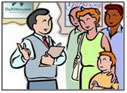 Работают в музеях ученые, экскурсоводы, реставраторы. Ученые готовят выставки редких вещей. Музейные вещи называются экспонатами. Рядом с каждым экспонатом помещается небольшой рассказ о нем. Экскурсоводы водят посетителей музея по залам, рассказывая про экспонаты и показывая их указкой. Трогать руками вещи в музеях нельзя! Реставраторов посетители музея не видят. Они работают в тихих мастерских и приводят в порядок музейные диковинки, которые находятся в земле. Приходится их осторожно очищать от пыли и грязи мягкими кисточками, чтобы поместить в музей.Изобразительный ряд: разные экспонаты, экскурсовод, дежурный, реставратор.Общероссийский день библиотекБиблиотекарьУ многих людей есть домашние библиотеки. Книги стоят на полках и в шкафах. Читают их и дети, и взрослые. Домашние знают все свои книги. Но есть еще огромные хранилища для книг – библиотеки. Это целые города. Длинные-длинные ряды книжных полок тянутся там, они похожи на улицы. Занимают эти хранилища многие этажи.В них собраны книги разных стран. Есть среди них очень-очень древние. Найти нужную книгу в таком городе помогает библиотекарь.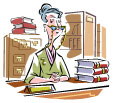 У каждой книги есть свой номер из букв и цифр – шифр. По этому шифру можно узнать адрес книги: этаж и полку, где она хранится. В ящиках–каталогах хранятся карточки с названиями и шифрами всех книг. Посмотрит библиотекарь на такую карточку, сходит в хранилище и принесет тебе нужную книгу. Читай и становись умнее!В библиотеке есть книги на любой вкус. Стихи и сказки, альбомы с картинками, книги о животных и  приключениях. Есть там и очень полезные книги – словари и справочники. Самые нужные из них – энциклопедии! Вот такую детскую энциклопедию ты, малыш, и держишь сейчас в руках. Правда, мы не знаем, из какой библиотеки ты ее взял. Может быть, из своей, домашней? А может быть, сходил с мамой в детскую библиотеку в своем районе? Главное, что ты выбрал ее для чтения!Изобразительный ряд: книги, полки, каталоги, карточки, шифр, ксероксы.День охраны окружающей среды – ИюньОчень важный праздник – День охраны окружающей среды. На земле живет много людей. Они построили множество городов и дорог, заводов и фабрик. От этого диким растениям и животным стало тесно. Многие из них даже вымерли. Люди подумали и поняли, что дикую природу надо спасать.ЭкологЭкологи изучают, что происходит с разными живыми существами при изменении воздуха или воды, появлении шума или яркого света. Они учат других людей, как нужно спасать природу.Экологи предлагают отдельные участки лесов, степей, гор объявить заповедниками, где работают ученые, охотоведы, лесники, егерь, ветеринары, зоотехники, помогающие животным и растениям.Ты тоже можешь стать юным экологом: помогать животным и растениям. Зимой можно делать кормушки для птиц, весной – скворечники. И, конечно, постарайся не рвать и не ловить все, что растет и движется.В сказке, которую написал французский летчик А. Сент-Экзюпери, Маленький Принц – хозяин маленькой планеты – астероида придумал такое правило: «Встал утром, умылся, привел в порядок себя – приведи в порядок свою планету!» У сказочного Маленького Принца планета была маленькая, и он управлялся с ней один. Мы живем на огромной планете! Поэтому порядок на ней будет только тогда, когда все взрослые и дети, как настоящие хозяева, будут постоянно его поддерживать.Изобразительный ряд: заповедник, скворечники, кормушки.День медицинского работникаВрачВрач лечит людей, маленьких и больших. Это очень трудная работа и очень древняя профессия, которая существует на земле пять тысяч лет. В старину врачей считали волшебниками.Раньше врачи лечили людей только с помощью различных природных средств. Сейчас тоже при многих болезнях врачи советуют использовать соки растений или отвары трав.Но в наши дни врачам помогают ученые и инженеры. Ученые в лабораториях проводят исследования и советуют врачам, как справиться с отдельной болезнью.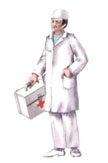 Инженеры и изобретатели создают для врачей специальные приборы и помогают ими пользоваться. Одни приборы нужны врачам, чтобы поставить диагноз, другие — чтобы лечить людей. Все вы, наверное, были в кабинете у зубного врача или в рентгеновском кабинете. Видели, какие там сложные приборы!?Чтобы стать врачом, нужно учиться в медицинском институте. И очень хорошо учиться! Ведь от врача, его знаний зависит не только здоровье, но и жизнь человека. Врач должен многое знать и уметь. Нужно вовремя распознать, что за болезнь мучает человека, выбрать самые лучшие лекарства и подсказать больному, как вести себя, чтобы поскорее выздороветь.Болезней разных очень много и много известно лекарств. И все их врач должен хорошо знать. Но самое главное для врача – это любить и жалеть других людей, а также очень-очень хотеть помочь им выздороветь. Здоровье – это самое дорогое, что дано человеку природой. Каждый человек должен беречь свое здоровье. А врачи нам в этом деле помогают.Изобразительный ряд: инструменты, лекарства, йод, бинты, шприц, стетоскоп.День работников морского и речного флота - ИюльКапитанГлавный человек на корабле – капитан! В дальнее плавание ходят на очень больших кораблях, где  дружно трудятся люди разных профессий. На корабле обязательно есть боцман и матросы, а также штурман, механик, радист, судовой врачи повар (на корабле его называют не повар, а кок!)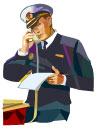 Но капитан – самый главный. Его слушается вся команда. Он все знает про корабль, волны и шторм.Знает капитан также много разных наук: астрономию, географию, механику и, конечно, морское дело! В плавании могут встретиться разные опасности. И капитан должен сделать все, чтобы спасти корабль! Если все же с кораблем случится беда, то капитан покидает его последним.Замечательная это профессия! Многие дети мечтают быть капитанами, особенно мальчики. О капитанах написано много интересных книг, о них созданы фильмы и спектакли. Когда подрастешь, узнаешь про увлекательные приключения капитана Врунгеля, капитана Немо и капитана Гранта. И, конечно, ты прочитаешь книгу писателя В. Каверина «Два капитана». У главного ее героя Сани Григорьева был прекрасный девиз: «Бороться и искать, найти — и не сдаваться».Изобразительный ряд: фуражка с крабом, корабли, приборы...День российской почтыПочтальонПочтальон – это не очень сложная, но очень полезная профессия. Был, конечно, среди них один такой вредный человек – почтальон Печкин из книжки про дядю Федора... Он хоть он и вредный был, а дело свое знал хорошо! 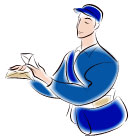 Почтальон ходит от дома к дому с большой сумкой. Почту вовремя принесет, отдаст в «нужные» руки и адрес не перепутает. Нужная профессия!Много книг и журналов почтальоны развозят и разносят не по домам, а по библиотекам. Работают там библиотекари.Изобразительный ряд: сумка, газеты, письма, почтовый ящик, журналы.Всемирный день архитектурыАрхитекторЧто нам стоит дом построить?! Нарисуем – будем жить! В работе архитектора есть что-то от художника и инженера. Это очень интересная, трудная, древняя профессия.Ты, наверное, видел в книгах или по телевидению, как не похожи друг на друга многие старинные здания. Особенно это видно в разных странах. Некоторые из таких редких по красоте и устройству старинных зданий люди с уважением называют памятниками архитектуры. Знаешь ли ты, какие памятники архитектуры есть в твоем родном городе? Обязательно узнай! И подумай о том, как славно трудились много лет назад архитекторы и строители.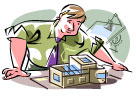 В наши дни так много строят, что уже трудно стало делать здания непохожими друг на друга. И все-таки архитекторы стараются это делать!Изобразительный ряд: колонны, мосты, храмы.День строителя - АвгустСтроительСреди строителей много самых разных профессий. Есть среди них монтажники, крановщики, каменщики, бетонщики, сварщики, слесари и столяры. 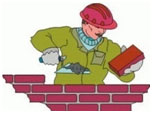 Все эти профессии (и еще много других!) нужны, чтобы строить прочные и удобные дома для людей, заводы, фабрики, дороги, мосты.Люди давно научились строить самые разные дома и строят их из разных материалов: из дерева, кирпича, кое-где строят жилье из шкур животных или ткани. А кое-где – даже из снега! (Такие снежные хижины называют иглу.) Чтобы настоящий дом построить, много мастеров должно потрудиться! Бетонщик фундамент для дома закладывает. Крановщик кирпичи наверх подает. Каменщик стены из кирпича на фундамент кладет. Штукатур отделывает стены и потолки, а маляр их красит. Электрик прокладывает в доме провода и устанавливает розетки. Дом, в котором будут жить или работать люди, должен быть теплым, светлым, и места в нем для всех должно быть достаточно.Изобразительный ряд: строительные материалы, инструменты, дома.День воздушного флотаЛетчикС давних пор люди мечтали летать, как птицы. Древние изобретатели делали большие крылья из палочек и ткани. Они забирались на высокие колокольни, прикрепляли крылья на спину и прыгали вниз. Не всегда это кончалось хорошо. Много пришлось потрудиться ученым и инженерам, пока удалось создать особенные машины – самолеты. У самолета есть мотор, крылья, пропеллер, хвост и место для размещения людей. Самый главный человек в самолете — летчик!Первые летчики летали на простых и совсем маленьких самолетах. Летчиков было мало. Их всех знали по именам, как сейчас космонавтов. Летчик управляет самолетом: поднимается в воздух, ведет по нужному курсу, приземляется на аэродроме.Каждый летчик должен быть и хорошим инженером. Ведь самолет – это сложная машина. В ней много деталей. Нужно хорошо знать, как устроен самолет, и как работают его детали.Есть огромные самолеты: в них помещаются и перевозятся сотни пассажиров и очень тяжелые грузы. Управлять таким воздушным кораблем помогают десятки приборов. Приборы подскажут, с какой скоростью летит самолет, вычислят путь и высоту, предупредят летчика о неполадках. Приборы сами следят за мотором. Летчик, конечно, в таком самолете работает не один, ему помогает экипаж: штурман, механик и бортпроводницы.А есть самолеты маленькие. Там летчик один. Он разбрасывает с воздуха удобрения на поля, помогает лесникам тушить пожары, доставляет геологов к непроходимым местам или спасает их из таких мест. Часто такую работу делают не обычные самолеты, а особенные – без крыльев – вертолеты. У них сверху огромный винт. Вертолет может приземлиться в любом месте. Ему не нужен аэродром. Еще есть самолеты военные и такие, которые садятся прямо на воду. И всей этой замечательной техникой управляют летчики! Летчики – смелые люди! Далеко от земли, под облаками они ведут свои крылатые машины точно к цели. Это замечательная и очень интересная профессия.Изобразительный ряд: самолеты, вертолеты, парашюты, летчики в форме, приборы…День железнодорожникаЖелезнодорожник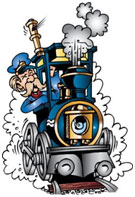 Редко кто из вас не ездил по железной дороге. Особенно – городские жители и особенно – летом на дачу, в гости, на отдых к морю... Днем сидишь себе на вагонной полке, любуешься, как мелькают за окном дома и деревья. Проводник чай разносит. Ночью спишь под стук колес. Хорошо! Если посмотреть на карту страны, она вся покрыта сетью железных дорог. Настоящих железных дорог нет разве что на Камчатке и Чукотке или где-нибудь в глухой северной тайге.Построить железную дорогу непросто. Ведь она должна быть совсем прямой и ровной, без рытвин и ухабов. Приходится прорубать просеки в лесах и строить мосты через реки, засыпать овраги и сравнивать холмы. Когда место расчищено, строители-железнодорожники делают насыпь, кладут шпалы. Шпалы делают из дерева и пропитывают смолой, чтобы защитить их от гнили и плесени. Сейчас стали делать шпалы из бетона. Так сберегается лес. Наконец кладут рельсы. Рельсы делают из металла. Паровозы и вагоны – тоже. (Помнишь о профессии металлурга?)Непростое это дело – построить железную дорогу. Особенно трудно приходилось людям, когда строили первые железные дороги. Знаешь, когда это было? Больше ста лет назад, когда у нас в России страной правил царь. Может быть, тебе читали дома или в детском саду отрывки из поэмы Н.А. Некрасова «Железная дорога»? Там есть очень грустные строки:Прямо, дороженька, насыпи узкие,Столбики, рельсы, мосты...А по бокам-то все косточки русские...Сколько их, Ванечка, знаешь ли ты?В наши дни дороги строят с помощью могучих машин – путеукладчиков. Но все равно, каждое строительство новых больших дорог – событие героическое! А еще в наши дни строительство новых дорог часто приводит и к экологическим проблемам.Едешь ты, например, в поезде за тысячи километров из одного города в другой. За окном вагона то поле мелькает, то лес. Весело стучат колеса. А вот что делать лесным обитателям? Им по шпалам и рельсам очень страшно перебираться из одного леса в другой. Даже если поезда поблизости нет, все равно страшно.Ученые-экологи в наши дни обязательно проверяют все планы железнодорожников. Не принесут ли они вреда лесным обитателям? Называется такая проверка экологической экспертизой.Изобразительный ряд: проводник, паровоз, вагонная полка, багаж.День работников леса – СентябрьЛесникГлавный человек в лесу – лесник. Он знает, где и как растут деревья. Какие из них можно рубить, а какие нужно лечить. Лесник знает, где нужно посадить новые деревья. Знает он и повадки всех обитателей леса. Ведь для многих птиц и зверей лес – дом родной. Лесников в нашей стране не так уж много. Не то, что металлургов или строителей!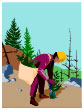 А  лесов очень много. И работа лесника трудная и опасная. Он живет в лесу, вдали от города. Десятки километров в день ему приходится проходить пешком или на лыжах, ездить верхом.В лесных хозяйствах специально к Новому Году выращивают небольшие елочки, чтобы и радость в каждом доме была, и лес не страдал.Изобразительный ряд: лес, растения, птицы, животные…Международный день учителя – ОктябрьУчительСпроси у своих мамы и папы, помнят ли они свою первую учительницу? Наверное, они скажут: «Да», – и даже назовут ее имя. В первых классах один и тот же учитель обучает школьников основам разных наук, передает им свои знания и умения. Это учитель начальной школы. После третьего или четвертого класса ребят учат сразу несколько учителей: родного и иностранного языков, математики, биологии, физики, химии, истории, географии, физкультуры, пения, танцев, труда и т. д. 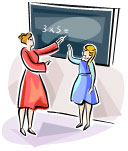 Чтобы получить профессию учителя, нужно окончить педагогическое училище или педагогический институт. Хороший учитель не только сам много знает, но еще и умеет передавать свои знания детям. Знает, как сделать так, чтобы ученик не отвлекался, чтобы ему было интересно на уроке. И, конечно же, он любит и понимает своих учеников.Работа учителя очень трудна и ответственна, потому что именно учитель дает первые знания будущим космонавтам, ученым, капитанам, металлургам, писателям, дрессировщикам, ткачам, водолазам и людям других профессий.Изобразительный ряд: доска, мел, указка, карта, учебники...День работников автомобильного транспортаШоферХорошо быть шофером! Огромная машина слушается твоих рук. Повернешь рукоятку – мотор заурчит. Нажмешь ногой на одну педаль – машина поедет. Нажмешь на другую – остановится. Руль повернешь – объедешь ямку на дороге. Шофер должен быть очень внимательным и не пропускать дорожных знаков. Вот дорожный знак «Поворот», а вот знак – «Осторожно, дети!»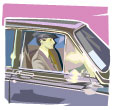 Устройство своей машины шофер знает не хуже инженера, ремонтирует ее не хуже слесаря. Так что хороший шофер – мастер на все руки!Машин разных много. Есть автобусы и бензовозы, лесовозы и самосвалы.  Есть машины «Скорой помощи» и «Технической помощи». Но все они подчиняются умелому шоферу! И какую бы баранку ни крутил шофер, он всегда придет на помощь другому водителю. Шофер – надежный и верный друг, особенно в дальних рейсах!Изобразительный ряд: машины, руль, часы, спидометр, педали, дорожные знаки…День милиции - НоябрьМилиционерМилиционеров все видят на улице каждый день. У них особенная форма, строгий вид, потому что они следят, чтобы везде был порядок. Милиционеры следят за порядком на улицах города, регулируют движение автотранспорта и пешеходов при переходе через улицу. На перекрестках водители и пешеходы следят за сигналами светофоров. Зеленый сигнал – вперед! Красный – остановка! Если светофора нет или он не исправен, выручает милиционер-регулировщик. Он стоит на перекрестке и командует водителями и пешеходами. Следи внимательно за его сигналами!Есть у милиционеров и невидимая работа. Им, как и пограничникам, приходится иногда ловить нарушителей порядка. Тут и собаки-следопыты им помогают, и разная техника! Милиционер должен быть сильным, ловким и смелым, для этого он должен заниматься спортом; быть умным и справедливым, чтобы не наказать по ошибке невиновного! И, конечно, он должен любить людей, чтобы охранять их жизнь.Изобразительный ряд: светофор, жезл, пистолет, форма, собака.День работников сельского хозяйства- Ребята, без чего нельзя прожить? — Правильно! Без еды и питья! - А где все это взять? – На кухне. В холодильнике. - А в холодильнике, откуда берутся еда и питье? - Из магазина! 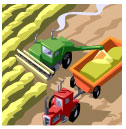 - А в магазин они откуда поступают, знаете?Некоторые продукты питания люди добывают в лесу или в море. Но уже в незапамятные времена люди не просто охотились на животных и собирали полезные растения, а научились специально разводить некоторые из них. Называется такое занятие сельским хозяйством.Работникам сельского хозяйства нужно много знать о растениях и животных, уметь правильно их выращивать и ухаживать за ними. Эти знания по сельскому хозяйству можно найти в книгах, приобрести их и в специальных сельскохозяйственных институтах, получив диплом агронома или ветеринара. Но это не все. Главное, что нужно, – работа на земле, – это любовь к земле и всему, что на ней растет!Ну и, конечно, нетрудно догадаться, что в наши дни работникам сельского хозяйства помогают машины: тракторы, сеялки, комбайны, поливочные машины и еще много-много других; поэтому без инженеров, как и без ученых, в сельском хозяйстве не обойтись!Изобразительный ряд: трактор, плуг, сеялка, комбайн…ВетеринарДикие животные сами заботятся о своем здоровье. Для своего лечения они находят лекарственные растения, помогают друг другу: вылизывают глаза и уши, зализывают раны. Здоровье домашних животных сохраняют ветеринары. Осмотр животных проводят ветеринары, они проверяют, хорошо ли содержат животных хозяева, правильно ли ухаживают за ними.Ведь животных нужно не только поить и кормить, их нужно чистить и выгуливать. Особая забота нужна животным, чтобы вырастить здоровое потомство цыплят, ягнят, поросят, жеребят, телят. Ветеринар не только помогает беречь здоровье животных, но своевременно определяет, не началась ли болезнь, советует, как лечить больное животное, делает им профилактические прививки. Об этом хорошо знают многие городские жители. Все, у кого есть комнатные собаки, кошки, птицы, рыбки, не раз обращались за помощью к ветеринарам.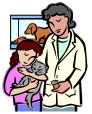 Чтобы работать ветеринарным врачом нужно очень любить животных. В сказке о доктор Айболите звери сами рассказывали о своих болезнях. Обыкновенному же ветеринару приходится самостоятельно определять, как чувствует себя животное: внимательно смотреть, веселые ли глаза у животного, блестит ли шерсть и т.д. Он спрашивает хозяев, хорошо ли животное ест и двигается. А может быть, ему уже совсем плохо и оно стонет от боли? Ветеринары так же помогают больным животным, как врачи людям: прописывают таблетки и микстуры, делают уколы, проводят хирургические операции.Хороший ветеринар очень многое знает и умеет!Изобразительный ряд: собака, хомяк, морская свинка, овца, коза, петух, ветеринар.Доярка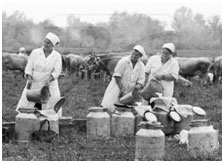 Доярка начинает работу рано-рано. На улице еще совсем темно. Но коров надо подоить, пока стадо не выгнали на пастбище. Доярка моет корове вымя, массирует его, ласково разговаривая с буренкой. Есть ведь среди коров такие капризули! Пока не скажешь ей ласковых слов, она ни за что молока не даст.Руками доить очень трудно. Сейчас дояркам помогают электрические доильные машины. Но все равно в коровнике дел хватает: нужно молоко в лабораторию отнести для анализа, подобрать коровам добавки к еде по совету ветеринара: одной – мелу в пищу добавить; другой – соли; третьей – витаминов. Не успеешь оглянуться, а на дворе уже опять темно.Изобразительный ряд: корова, сено, дойка.День энергетика - ДекабрьЭнергетикБез энергии не может работать ни одна машина. Получать энергию и передавать ее разным машинам умеют энергетики. Это очень сложная работа. Ее выполняют ученые, рабочие, инженеры, машиностроители. Все вместе они стараются, чтобы и машины могли работать, и природа вокруг нас не гибла.К нашей планете энергия приходит из космоса от Солнца. На Земле энергию-невидимку запасают зеленые растения. Остатки древних растений превратились под землей в каменный уголь, который добывают шахтеры. Огромные машины на электростанциях сжигают уголь и получают электричество. С электричеством энергия приходит в каждый дом.А дальше уже просто. Холодильник с помощью электричества сохраняет продукты, электрический камин обогревает комнату, лампочка освещает, пылесос помогает навести в доме чистоту и порядок. Телевизору и компьютеру для работы тоже нужно электричество!Работают электрические приборы без дыма и грязи. Вот только беда: когда на электростанциях топливо сжигают, грязи и дыма получается видимо-невидимо! Сейчас ученые и инженеры создают такие машины, чтобы можно было получать электричество, а уголь при этом не сжигать. Уже есть машины, которые получают электричество из энергии ветра и морских приливов. Есть гидро -  и атомные электростанции, а также специальные устройства – солнечные батареи. В них энергия Солнца превращается в электричество. И все это делают энергетики!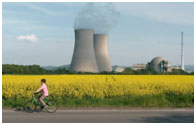 Изобразительный ряд: солнце, ветряки, плотины, электростанции, линии электропередач.Вот как много праздников у профессий! С праздником мы поздравляем один раз в году всех, кто для нас трудится. Но работают люди каждый день.Узнали мы о множестве профессий, из которых одна профессия интереснее другой. Узнали также, что не просто стать мастером своего дела. Для этого нужно многое знать и многое уметь. И еще нужно любить свою работу, и упорно трудиться каждый день! На свете много полезной работы. Главное — выбрать дело по душе!